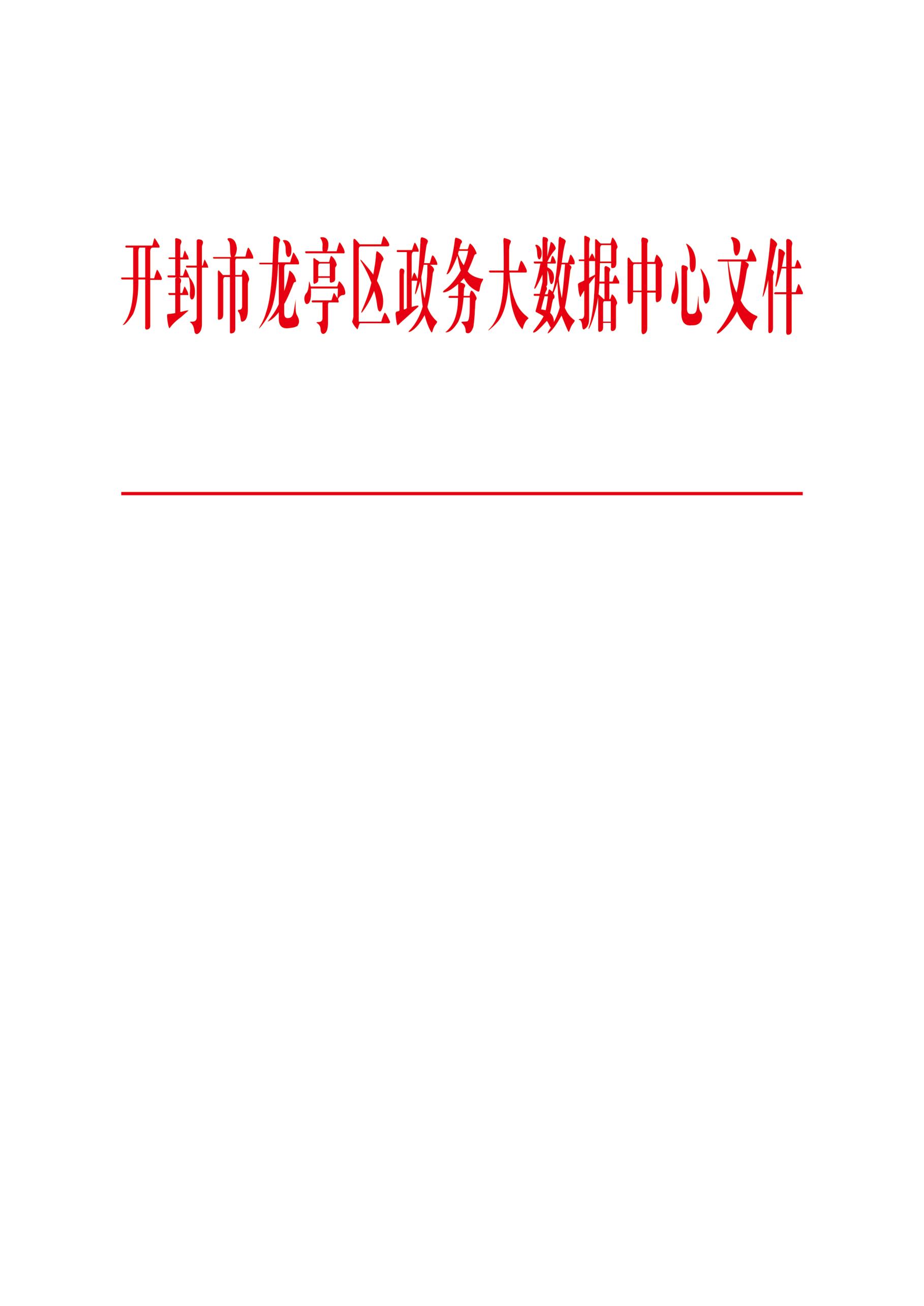 龙政数中心〔2024〕1号关于住房公积金业务实行“就近办”的通知为持续深化“放管服效”改革，进一步优化营商环境,打造优质高效服务体系，龙亭区在区级政务服务大厅对部分住房公积金业务实行“就近办”，最大程度方便群众和企业办事，现将有关事宜通知如下：工作流程：区政务服务大厅综合受理窗口，负责材料的形式审查，对于形式符合要求的通过开封政务服务平台进行收件。市公积金管理中心对各区政务服务大厅收取的办件进行全面审查，对符合申请要求的进行受理、审核、办结；对不符合申请要求的按照流程进行补证或退件。具体办理地址：    开封市龙亭区政务大数据中心18号窗口。（开封市龙亭区体育路16号）三、住房公积金业务实行“就近办”事项清单开封市龙亭区政务大数据中心2024年1月3日序号本地编码业务办理项名称1725849853QT04922001住房公积金灵活就业人员缴存登记2725849853QT50024002住房公积金汇缴3725849853QT50013001住房公积金个人账户封存4725849853QT50033002住房公积金缴存比例调整5725849853QT50002001住房公积金单位缴存登记信息变更6725849853QT50019001住房公积金个人账户启封7725849853QT50005001住房公积金个人账户设立8725849853QT50001001住房公积金单位缴存登记9725849853QT50024001住房公积金补缴10725849853QT50033001住房公积金缴存基数调整11725849853QT50008001住房公积金个人账户转移12725849853QT48863001退休提取住房公积金13725849853QT48813001购买自住住房提取住房公积金（本人）14725849853QT48813002购买自住住房提取住房公积金（配偶、父母、子女）15725849853QT48839001购买二手自住住房提取住房公积金（本人）16725849853QT48839002购买二手自住住房提取住房公积金（配偶、父母、子女）17725849853QT48858001建造、翻建、大修自住住房提取住房公积金（本人）18725849853QT48858002建造、翻建、大修自住住房提取住房公积金（配偶、父母、子女）19725849853QT48895001租赁自住住房提取住房公积金（本人）20725849853QT48895002租赁自住住房提取住房公积金（配偶）21725849853QT48891001偿还商贷本息提取住房公积金（本人）22725849853QT48891002偿还商贷本息提取住房公积金（配偶）23725849853QT34785001与所在单位终止劳动关系未重新就业且封存满半年提取住房公积金24725849853QT50065001其他情形提取住房公积金25725849853QT50050001死亡或者被宣告死亡提取住房公积金26725849853QT50058001享受城镇最低生活保障提取住房公积金27725849853QT48884001偿还住房公积金贷款本息提取住房公积金（本人）28725849853QT48884002偿还住房公积金贷款本息提取住房公积金（配偶）